Referat fra rådsmøte nr. 3Dato: 28.05.14Tid: 09:00 – 14:00 Sted: NHO Dagsorden:22.3.2014 Godkjenning av innkalling og dagsorden23.3.2014 Godkjenning av referat fra rådsmøte nr. 2/1424.3.2014 Orienteringssaker25.3.2014 Deltakelse på møter26.3.2014 Høringer27.3.2014 Plan for oppfølging av utviklingsredegjørelsen28.3.2014 Søknad om forsøk Vg2 sjømat	29.3.2014 Utprøving av vekslingsmodeller30.3.2014 Fylkesbesøk31.3.2014 Eventuelt22.3.2014 Godkjenning av innkalling og dagsordenVedtak:	Godkjennes23.3.2014 Godkjenning av referat fra rådsmøte nr. 2/14Margareth Skogstad ønsker å legge til en setning i sak 19.2.14 om at et større ansvar for de faglige rådene vil forutsette andre betingelser enn hva som er gjeldende i dag, herunder nytt mandat, flere ressurser og en annen sammensetning. Vedtak:	Referat godkjennes med tillegg.24.3.2014 Orienteringssaker- Orientering fra UdirOppdragsbrev 11-14 «Gjennomgå og foreslå endringer i tilbudsstrukturen innen yrkesfaglige utdanningsprogram i samarbeid med partene i arbeidslivet»Publisering av rapport «Kvalitet i fag- og yrkesopplæring. Fokus på bedriftsopplæring» http://www.udir.no/Tilstand/Forskning/Rapporter/NIFU/Kvalitet-i-bedriftsopplaringen/Nye nettsider for sakspapirer til de faglige råd. www.fagligerad.no- Orientering fra rådsmedlemmerMargareth Skogstad har deltatt på NM i ungdomsbedrift med sin klasse fra Alta videregående skole. Ungdomsbedriften hadde særlig fokus på produkt. Konklusjonen fra møtet var at dette er en flott arena for læring. Hun oppfordrer faglig råd til å legge et møte til neste NM.Eddy Kjær orienterer om at NHOs landskonferanse for kompetanse i reiseliv og matindustrien er 16. og 17. oktober i Asker.Espen Lynghaug orienterer om at NHO har hatt møter med KD og KUF-komiteen på Stortinget om de faglige rådenes innflytelse på fagopplæringen. Politisk ledelse i KD og komitemedlemmer tilbakemelder at dette er interessant. Sak knyttet til ungdomsrett versus voksenrett ble også diskutert.John Magne Larsen orienterer om at Kost- og ernæringsforbundet skal søke om mesterbrev for institusjonskokk. Begrunnelsen er et behov for en lederutdanning innen bransjen.- FlytskjemaRådet gjennomgår flytskjema.Vedtak:Rådet tar sakene til orientering.25.3.2014 Deltakelse på møter og konferanserDe faglige rådene er invitert til tre møter i august og september, og rådet må bli enig om hvem som kan representere rådet.Fellesmøte mellom ledere og nestledere i SRY og de faglige rådene 27.-28. august. Inntil tre deltakere per råd. Bjørn Johansen deltar. Arena for kvalitet 11. - 12. september. Inntil tre deltakere per råd. Cecilie Hänninen, Arild Løvaas og Bjørn Johansen representerer rådet. Arbeidsseminar om fordypningsmuligheter i fag- og yrkesopplæringen 19. august. Invitasjon ettersendes, og rådsmedlemmer tilbakemelder interesse over e-post.Vedtak:Rådet vedtar deltakelse på møter og konferanser slik det framkommer ovenfor.26.3.2014 HøringerForslag til endringer i læreplan for Vg3 kran- og løfteoperasjonsfaget på høring.Utdanningsdirektoratet foreslår følgende endringer:• Endring i formålsteksten
• Endring i et kompetansemål
• Tillegg i bestemmelser om sluttvurderingHensikten med endringene er å sikre at lærlinger i faget får den nødvendige sikkerhetsopplæringen og de nødvendige kompetansebevisene de må ha for å kunne utøve yrket etter endt fagprøve.Rådet ønsker ikke å svare på høringen.Vedtak:Rådet besvarer ikke høringen.Forslag om å opprette portørfaget Vg3/opplæring i bedriftUtdanningsdirektoratet har sendt på høring forslag om å opprette portørfaget Vg3/opplæring i bedrift og har laget forslag til læreplan for faget.Rådet ønsker ikke å svare på høringen.Vedtak:Rådet besvarer ikke høringen.Høring om forskriftsendringer - Fleksibilitet i fag- og timefordelingen i videregående opplæringUtdanningsdirektoratet har sendt på høring forslag om endringer i forskrift til opplæringsloven § 1-3. - fleksibilitet i fag- og timefordelingen i videregående opplæring
Endringene innebærer et nytt tredje ledd i forskrift til opplæringsloven § 1-3 hvor det blir åpnet for fleksibilitet i fag- og timefordelingen.Høringen omfatter forslag til fleksibilitet i fag- og timefordelingen for: • Studieforberedende utdanningsprogram (SF) • Yrkesfaglige utdanningsprogram (YF) • Vg3 påbygging til generell studiekompetanse på yrkesfaglige utdanningsprogram Det er foreslått at skoleeier må fastsette lokale forskrifter for fag- og timefordelinger for alternative løp for å sikre elevenes rettigheter.Rådet diskuterer saken og er enig i å støtte høringsforslaget slik det foreligger. Vi ser at forslaget særlig vil være positivt for elevene, men kan føre til utfordringer for fylkene. Dette gjelder særlig hvis elevene flytter mellom fylkene i løpet av opplæringsperioden. Der er derfor viktig at eleven informeres om mulige konsekvenser av alternative organiseringsformer. Vi forutsetter videre at fylkene løser disse utfordringene, men at dette vil være ressurskrevende. Fleksible ordninger for små grupper av elever kan være særlig sårbart. Det faglige rådet mener derfor at økt fleksibilitet medfører økt ressursbehov i fylkene.  Vedtak:Rådet besvarer høringen i henhold til diskusjon ovenfor.27.3.2014 Plan for oppfølging av utviklingsredegjørelsenVed rådmøte nr. 2/14 vedtok rådet å lage en plan for det videre arbeidet med utviklingsredegjørelsen. Rådet ba AU om å fortsette arbeidet med å gjennomgå de enkelte punktene i siste kapittel, prioritere rekkefølge for oppfølging og vurdere arbeidsform. Rådet gjennomgår AUs forslag punktvis:HMS og bransjekunnskap Rådet vil opprette en arbedidsgruppe som skal vurdere fordeler og ulemper ved å sammenstille del i læreplanene om HMS og bransjekunnskap innen utdanningsprogrammet.Rådet foreslår følgende representanter: Grete Sandvik (FMO, Vg2 matfag) og Arild Løvaas (YS, Delta Vg2 kokk- og servitørfag). Rådssekretær lager utkast til mandat og oppnevningsbrev.Kompetansebehov i servitørfagetRådet diskuterer om en endring i læreplan vil løse utfordringer knyttet til behov for mer kunnskap om drikkevarer. Andre virkemidler kan være en veileder for det lokale læreplanarbeidet. Geir-Rune Larsen vil lage et utkast til en kort setning om teoretisk og praktisk kunnskap som kan inkluderes i læreplanen. Rådet vil vurdere saken ved neste møte.Faggrupper på vg2 nivåRådet er enig i å diskutere saken under neste punkt.Oppsplitting av matfag i håndverk og industriUtgangspunkt er forskjell i kompetansebehov i bransjen. Rådet vil nedsette en arbeidsgruppe som kan vurdere behov for fordypningsmulighet på Vg2-nivå eller oppsplitting av faget i en håndverksdel og en industridel. Rådet er enig i å forespørre følgende representanter:Marit Løberg, FMOMagnus Hovstein, FMOCamilla Rambø, småskalaprodusenter RørosKristin Bergundhaugen, Oslo KommuneEspen Lynghaug, NHO mat og landbrukBjørn Johansen, NNNLars Følling, skole, kjøttfagHelga Hjeltnes, UtdanningsforbundetRådssekretær lager utkast til mandat og oppnevningsbrev.MatservicearbeiderfagetRådet prioriterer ikke matservicearbeiderfaget.VurderingRådet er enig i å sende ut et brev fra bransjen til fylkeskommunene der vi anbefaler at trekkeksamen ikke brukes innen utdanningsprogrammet. AU tar saken videre. Prosjekt til fordypningRådet er enig i å se prosjekt til fordypning i sammenheng med tiltak i Meld. St. nr. 20. Et arbeid for å gjennomgå forskrift om prosjekt til fordypning er i gang. Rådet avventer saken.Vedtak: Rådet følger opp punkter i utviklingsredegjørelsen som redegjort for ovenfor.28.3.2014 Søknad om forsøk Vg2 sjømat i FinnmarkUtdanningsdirektoratet har mottatt søknad om forsøk for Vg2 sjømat i Finnmark. I den forbindelse ber Udir det faglige rådet om å behandle saken og ta stilling til om et slikt forsøk er ønskelig ut fra en faglig vurdering. Rådet vil støtte søknad om forsøk. Forslaget har stor overføringsverdi for andre områder, og særlig for utfordringene i Vg2 matfag. Argumentet for forsøket knyttes særlig til en sviktende rekruttering til sjømatnæringen. Elevene som velger dette må orienteres om konsekvensene, nemlig at de kun kan få læreplass innen sjømatproduksjonsfaget og sjømathandlerfaget.Rådet vurderer læreplanmålene i forslaget som relevante, men at navn på fagene må justeres til gjeldende læreplanmal. Traineeperiode og utenlandsopphold er ikke programfag, men heller en metode for å gjennomføre opplæringen.Vedtak:Rådet støtter søknad om forsøk Vg2 sjømatfag med kommentarer.29.3.2014 Utprøving av vekslingsmodellerUdir vil informere de faglige rådene om fremdriften i den utvidede utprøvingen av vekslingsmodeller. I 2. oppdragsbrev til Udir om oppfølging av samfunnskontrakt for flere læreplasser, ber KD om at Udir inviterer fylkeskommuner til å prøve ut vekslingsmodeller med oppstart fra skoleåret 2014/2015. Invitasjon til fylkene ble sendt 25.04.14. Fylkene har frist til 25. mai til å søke om deltakelse i den utvidede utprøvingen av vekslingsmodeller. I søknadsbehandlingen vil Udir be om en anbefaling fra aktuelle faglige råd. Rådene vil få en kort svarfrist til å avgi en anbefaling og vi anbefaler derfor at saken behandles på et prinsipielt grunnlag i rådene innen utgangen av mai. Innen fristen er det varslet en søknad fra Finnmark fylkeskommune om utprøving av veksling innen kokk- og servitørfag.Rådet diskuterer saken, og er enig i å støtte en utprøving av veksling innen kokk- og servitørfag. Samtidig vil vi på et prinsipielt grunnlag påpeke at vekslingsmodeller ikke må undergrave behov for midler til utstyr på skolene. Vekslingsmodeller skal ikke bidra til en forskyvning av ansvar for opplæring fra skole til bedrift. Rådet mener dette er viktige forutsetninger som må ivaretas i utprøvingen.Vedtak:Rådet støtter utprøving av veksling innen kokk- og servitørfaget med kommentarer.30.3.2014 FylkesbesøkSør-Trøndelag fylkeskommune har bekreftet fylkesbesøk 16.-18. september, og har utformet et utkast til program. Rådet påpeker at de er fornøyde med programmet og at dette ser ut til å bli et interessant fylkesbesøk. Rådet vil tilbakemelde et endringsforslag, nemlig å se på mulighet for å bytte ut bedriftsbesøket ved Nidar med et besøk ved St. Olav. Hensikten er å besøke institusjonskjøkkenet der. Slik vil vi få ivaretatt bredden i utdanningsprogrammet. Påmelding til fylkesbesøket ettersendes. Vedtak:Rådet gir Sør-Trøndelag fylkeskommune tilbakemelding på utkast til program for fylkesbesøk.31.3.2014 Eventuelt- Høring - Formgiving som eget studieforberedende utdanningsprogramUtdanningsdirektoratet sender ut høring om etablering av formgiving som eget studieforberedende utdanningsprogram.Utdanningsdirektoratet har sendt ut et forslag til en fag- og timefordeling. Her bes høringsinstansene også gi tilbakemelding på om de felles programfagene kan videreføres i det nye studieforberedende tilbudet og vi ønsker å få forslag til nye valgfrie programfag, faglig innhold og eventuelt navn på disse. Vedtak:Rådet besvarer ikke høringenHøring – kryssløp fra Vg1 helse- og oppvekstfag til Vg2 aktivitørUtdanningsdirektoratet sender med dette forslag om å opprette kryssløp fra Vg1 helse- og oppvekstfag til Vg2 aktivitør. Høringsfristen er 19. august 2014.Begrunnelsen er at aktivitørfaget er nær ved å forsvinne, til tross for at det er stort behov for denne type kompetanse i fremtidens helse- og omsorgstjeneste. Kryssløp fra Vg1 helse- og oppvekstfag er en måte å øke søkningen til faget på. Vedtak:Rådet besvarer ikke høringenSpørring til fylkene Hver vår gjennomføres det en spørring til skoler og skoleeiere - Spørsmål til Skole-Norge. Undersøkelsen gjennomføres av NIFU. Et av kapitlene i vårens undersøkelse tar for seg læreplassituasjonen. Hensikten med undersøkelsen er å gi et grunnlag for iverksetting av eventuelle tiltak til høsten for å bidra til at søkerne får læreplass. Rapporten er foreløpig ikke publisert. Den vil, sammen med en vurdering av lærlingsituasjonen, bli lagt fram av beredskapsgruppa for SRY 17. juni.  De faglige rådene inviteres til å komme med eventuelle kommentarer og innspill. Disse vil bli oppsummert og forelagt SRY i møtet.VedtakRådet tar saken til orientering.Vår saksbehandler: Benedicte Helgesen BergsengVår saksbehandler: Benedicte Helgesen BergsengVår saksbehandler: Benedicte Helgesen BergsengVår dato:20.06.2014Vårreferanse:2014/481Vår dato:20.06.2014Vårreferanse:2014/481Deres dato:Deres referanse: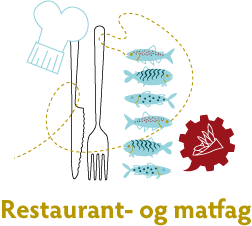 Tilstede:Fra arbeidsgiversiden:Fra arbeidstakersiden:Cecilie Hänninen (NHO Mat og Drikke) Frank Schistad (Fellesforbundet)Espen Lynghaug (NHO Mat og Landbruk)Merete Helland (NNN)Eddy Kjær (NHO Reiseliv)Arild Løvaas (YS, Delta)John Magne Larsen (KS)Bjørn Johansen (NNN)Skolesiden/utdanningsmyndigheter:Elevorganisasjonen:Margareth Skogstad (Utdanningsforbundet)Chris Dani Nenningsland (EO)Erna Hamrum (Skolenes Landsforbund)Kristin Bergundhaugen (KS)Utdanningsdirektoratet:Geir Rune Larsen (Utdanningsforbundet)Benedicte H. Bergseng (rådssekretær)Forfall:-